Tüm çalışanlar ve ziyaretçiler maskeli olarak okul/kurumlara giriş yapmaktadır.Tüm çalışan ve ziyaretçilerin vücut sıcaklığı ölçülmektedir. Bakanlık genelgesine uygun olarak37.5 C ve üzeri ateşi tespit edilen çalışanların İşyerine girişi mümkün olmamaktadır.Yüksek ateş tespiti halinde, karantina odasında veya belirlenmiş benzeri bir alanda izolasyon sağlanarak derhal 112 aranacaktır.Girişlerde el dezenfektanı kullanma imkânı sağlanmıştır. El hijyenikurallarının uygulanması sağlanmaktadır.Kuruluş içinde hijyen ve sanitasyon kaynaklı salgın hastalık için alınmış genel tedbirlereuygun hareket edilmesi sağlanmaktadır..Fiziki mesafenin korunması konusunda gerekli tedbirler alınıp, uyarılar yapılmaktadır.Uygun kişisel koruyucu donanım kullanması (maske takılması) sağlanmakta ve belli aralıklarlakontrol edilmektedir.Uygun temizlik ve dezenfektasyon işlemlerinin yapılması sağlanmaktadır..Solunum hijyeni ve öksürük/hapşırık adabına uyulması sağlanmaktadır..Hapşırma, öksürme veya burun akıntısını silmek ve burnu temizlemek (sümkürmek) için tek kullanımlık mendil kullanılmaktadır.. Mendil en yakın atık kumbarasına elle temas edilmeden (açılabilir-kapanabilir pedallı, sensörlü vb.) atılması sağlanmaktadır.Ziyaretçi prosedürünün uygulanması sağlanmaktadır..İdareci, öğretmen, öğrenci ve diğer tüm personele salgın hastalıkların bulaşmasına yönelik eğitimleri sağlanmış olup ve katlım kayıtları muhafaza edilmektedir.Kapalı ve açık alanlarda, atıkların bertaraf edilmesi için yetkili kurumların ve yerel otoritelerin talimatlarına uyulmaktadır. Tıbbi atıkların değerlendirilmesinde ilgili yönetmelikler çerçevesinde hareket edilmektedir.Asansörde kullanıcı sayısı girişinde belirtilmiş olup, içinde öksürük/hapşırık adabına uyulması, mümkünse konuşulmamasını sağlanmaktadır ve içinde durulması gereken yerler belirlenmiştir.Ara dinlenmelerde ve hafta sonları çalışma olmadığı zamanlarda tüm alanlar dezenfekte edilmektedir.İş okul kıyafetlerinin sıklıkla temizlenmesi virüs koruması için önem taşıdığından,mümkün olan her fırsatta 60°- 90° sıcaklıkta deterjan ile yıkanması sağlanmaktadır.Su sebili kullanımı durdurulmuş olup tek kullanımlık su kapları veya bireysel su mataraları ile kullanılmaktadır.21/09/2020Orhan DURANOkul Müdürü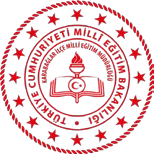 OSMANGAZİ İLKOKULUGENEL TALİMATNAMEDoküman NoOSMANGAZİ İLKOKULUGENEL TALİMATNAMEYayım TarihiOSMANGAZİ İLKOKULUGENEL TALİMATNAMERevizyon No00OSMANGAZİ İLKOKULUGENEL TALİMATNAMERevizyon Tarihi21 / 09 /2020OSMANGAZİ İLKOKULUGENEL TALİMATNAMESayfa No1/1